 
Massachusetts Department of Public Health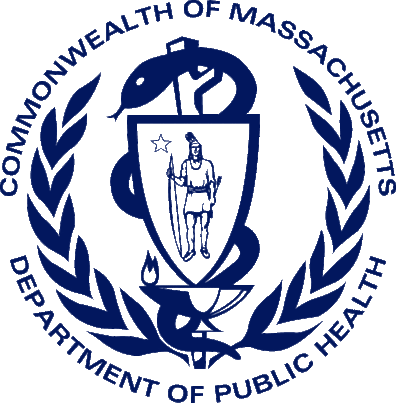 Analysis of Family Survey Data AddressingPart C SPP/APR Indicator #4State Report2022–2023
TABLE OF CONTENTS1 - Executive Summary	32 - Background	53 - Characteristics of the Sample Data	93.1. Distribution of Race/Ethnicity in the Sample	93.2. Distribution of Survey Language in the Sample	93.3. Distribution of Region in the Sample	104 - Results Pertaining to Indicator #4	114.1. Distribution of the IFS Measures	114.2. Interpretation of the Mean IFS Measure	134.3. Performance of the MDPH: Percent of Families Meeting Each of the Standards for 
Indicator #4	164.4. Percent of Families Meeting Each of the Standards by Race/Ethnicity	174.5. Percent of Families Meeting Each of the Standards by Survey Language	194.6. Percent of Families Meeting Each of the Standards by Region	204.7. Percent of Families Meeting Each of the Standards by Program	215 - Measurement Framework	236 - Results Pertaining to the Psychometric Properties of the Impact On   Families Scale (IFS)	266.1. Psychometric Properties of the IFS Measures	266.2. Psychometric Properties of the IFS Items	277 - Calibration Methodology for the IFS	29REFERENCES	30APPENDIX A: LONGITUDINAL FIGURES	31APPENDIX B: SAMPLE SURVEY	33APPENDIX C: RESPONSE FREQUENCIES BY ITEM	35Appendix D: WINSTEPS Control File	43Appendix E: Selected WINSTEPS Output	45Appendix F: FFY 2022 SPP/APR Data	49
SECTION 1Executive SummaryIn accordance with federal reporting requirements mandated by the U.S. Department of Education, Office of Special Education Programs (OSEP) under the Individuals with Disabilities Education Act (IDEA 2004), Part C Lead Agencies must report annually on performance indicators related to early intervention services for children ages birth to three. This report presents findings of a survey conducted by the Massachusetts Department of Public Health (MDPH) to address Indicator #4, the “percent of families participating in Part C who report that Early Intervention services have helped the family a) know their rights, b) effectively communicate their children’s needs, and c) help their children develop and learn”. The survey administered by the MDPH included one rating scale developed and validated by the National Center for Special Education Accountability Monitoring (NCSEAM). The 23-item Impact on Family Scale () measures the extent to which Early Intervention helped families achieve positive outcomes, including the three outcomes specified in Indicator #4. Data from the scale was analyzed through the Rasch measurement framework. For the IFS scale, the analysis produces a measure for each survey respondent. Individual measures can range from 0 to 1,000. For the IFS, each family’s measure reflects the extent to which the family perceives that Early Intervention has helped them achieve positive family outcomes. The IFS measures of all respondents were averaged to yield a mean measure reflecting the overall performance of the state in regard to the impact of Early Intervention on family outcomes. 
As noted, OSEP requires that the state’s performance be reported as the percent of families who report that Early Intervention services helped them achieve specific outcomes. Deriving a percent from a continuous distribution requires application of a standard, or cut-score. The MDPH elected to apply the Part C standards recommended by a nationally representative stakeholder group convened by NCSEAM. The recommended standards, established based on item content expressed in the scale, were as follows: for Indicator 4a, know their rights, a measure of 539; for Indicator 4b, effectively communicate their children’s needs, a measure of 556; and for Indicator 4c, help their children develop and learn, a measure of 516.The following points represent the major findings related to Indicator #4:	See Appendix A for Massachusetts’ historical response rates and Indicator #4 percentages;Appendix F contains the FFY 2022 SPP/APR data template.SECTION 2Background	Federal RequirementsState Lead Agencies under Part C of the IDEA are required to report data annually addressing key performance indicators. Each state is required to submit an Annual Performance Report (APR) to OSEP addressing established targets set in the State Performance Plan (SPP). Indicator #4, the “percent of families participating in Part C who report that Early Intervention services have helped the family a) know their rights, b) effectively communicate their children’s needs, and c) help their children develop and learn”, is one of the indicators in the federal accountability system. Performance on the indicator is reported annually.Survey InstrumentThe IFS was developed by NCSEAM to provide states with valid and reliable instruments to measure (a) positive outcomes that families experience as a result of their participation in Early Intervention and (b) families’ perceptions of the quality of Early Intervention services. Items were developed with substantial input from families and other key stakeholders across the country.  As part of its National Item Validation Study, NCSEAM collected data from a nationally representative sample of over 1,700 families participating in early intervention. Results of NCSEAM’s data analyses supported the high reliability and validity of both scales. It was determined that scale reliabilities of .90 or above could be achieved with 22 items for the IFS. NCSEAM provided states with an appropriate sample item set for each scale, as well as instructions for customizing the scale by drawing on the larger bank of piloted items that NCSEAM made available on its website. The MDPH elected to use 23 items for the IFS.Survey AdministrationDuring the initial stages of the COVID-19 pandemic, programs ceased in-person meetings, instead offering Telehealth services and meetings to children and families via online applications. In the absence of face-to-face meetings, the typical method of survey distribution (i.e., paper surveys provided to families) was replaced with an online survey. However, over the last two years, many programs were able to resume in-person meetings. Some programs continued providing a hybrid model (including both in-person and online meetings) to accommodate families that were still unable to attend in-person meetings. The primary survey delivery method for the past year was the online version, which was made available in seven languages (i.e., English, Spanish, Portuguese, Haitian Creole, Vietnamese, Chinese, and Arabic). Programs distributed unique survey logins to families in-person, via online meetings, and by other electronic means. If requested, families still had the option of completing the paper survey, which was available in five primary languages (i.e., all of the previously listed languages except for Chinese and Arabic). The majority of respondents completed online versions of the survey. Only a small number of paper surveys were distributed to families. Online logins and paper surveys were distributed to families in October 2022 and April 2023; the survey return deadline was May 31, 2023.A total of 13,872 surveys, in seven languages as noted above, were distributed to families across 59 EIPs; 3,898 were returned (including 3,692 Web submissions), for a response rate of 28.1%. See Appendix B for a sample 2022–23 family survey.StandardsThe MDPH elected to apply the standards recommended by NCSEAM as a way of deriving the percents to be reported for Indicators 4a, 4b, and 4c.  To establish a recommended standard, NCSEAM convened a group of nationally representative stakeholders, including parents of children with disabilities, state directors of special education, state early intervention coordinators, district and program personnel, advocates, attorneys, and community representatives. Participants were invited to examine a set of items from the IFS, laid out in their calibration order (see Table 11). The items toward the bottom of the scale, having lower calibrations, are items that families tend to agree with most. The items toward the top of the scale, having higher calibrations, are items that families tend 
to agree with least. Because of the robust structure of the scale, a respondent who agrees with a given statement will have a very high likelihood of agreeing, or agreeing even more strongly, with all the items below it on the scale.For Indicator 4a, the stakeholder group agreed that families needed to endorse all items up to and including the item, “Over the past year, Early Intervention services have helped me 
and/or my family, know about my child's and family's rights concerning Early Intervention services”. For Indicator 4b, the stakeholder group agreed that families needed to endorse all items up to and including the item, “Over the past year, Early Intervention services have helped me and/or my family, communicate more effectively with the people who work with my child and family”. For Indicator 4c, the stakeholder group agreed that families needed to 
endorse all items up to and including the item, “Over the past year, Early Intervention 
services have helped me and/or my family, understand my child's special needs”. These standards were operationalized by designating as the numerical standard the measure that, in each case, corresponds to the threshold item’s calibration. For Indicators 4a, 4b, and 4c, the measures representing the standards are 539, 556, and 516, respectively. This ensures that in each case, families with a measure at or above the standard have a .95 likelihood of agreeing with the threshold item.



This page intentionally left blank.


SECTION 3Characteristics of the Sample Data3.1. Distribution of Race/Ethnicity in the SampleTable 1 displays the distribution of race/ethnicity in the survey sample. 3.2. Distribution of Survey Language in the SampleTable 2 displays the distribution of the sample by survey language. 3.3. Distribution of Region in the SampleTable 3 displays the distribution of the survey sample by region.


SECTION 4Results Pertaining to Indicator #44.1. Distribution of the  MeasuresThe properties of the distribution of IFS measures for the 3,898 families who responded to the IFS items are shown in Table 4. The sample mean is 705. The standard deviation of measures is 185, indicating that the average distance of measures from the mean measure is 185 units. The standard error of the sample mean, that is, the expected error of the sample mean in estimating the true population mean for Massachusetts, is 3.0. The 95% confidence interval for the true population mean for Massachusetts extends from 699.6 to 711.2, indicating that we are 95% confident that the true population mean for families of children served by the MDPH’s Early Intervention Program lies somewhere in this range. Figure 1 displays the distribution of the 3,898  measures. Each bar indicates the number of families with measures at the value indicated on the x-axis. The vertical black lines correspond to the three standards applied to Indicator 4a (539), 4b (556), and 4c (516).Figure 1. Distribution of IFS Measures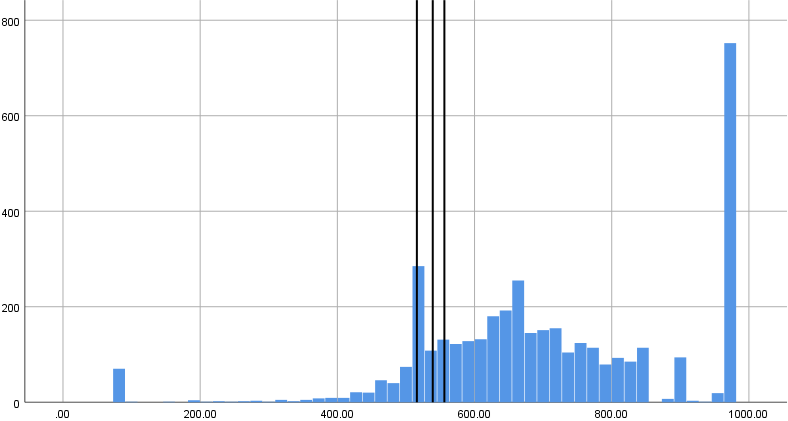 IFS MeasureThe distribution of measures approximates a normal distribution with one exception. An extremely high number of respondents with measures at the positive end of the scale are represented by the high bar at the extreme right of the graph. These individuals responded in the “very strongly agree” category to each and every item. When individuals fail to make any distinction among items that are known to have different levels of agreeability, they are said to display a “response set,” that is, a uniform way of responding that makes it hard to judge whether the responses are authentic or are, in effect, a way of complying with the task that does not really provide useful information. This phenomenon should be taken into consideration when interpreting the findings.4.2. Interpretation of the Mean  MeasureThe state’s performance on the  conveys information that goes beyond the three outcomes that are addressed in OSEP’s Indicator #4. A mean measure of 705 on the  indicates that the MDPH is helping families to achieve many positive outcomes. These positive outcomes are evident from the response percentages displayed in Table 5. The table also displays each item’s calibration value, to be discussed in Section 6. As seen in the table, 96%–97% of families agreed, with 75%–77% expressing strong or very strong agreement, that Early Intervention services helped them do things with and for their child that are good for their child’s development, feel that their efforts are helping their child, and be more hopeful about their child’s future. Approximately 95% of families agreed, with 73%–74% expressing strong or very strong agreement, that Early Intervention services helped them get the services that their child and family need, feel more confident in their skills as a parent, and be able to evaluate how much progress their child is making. Less agreement was found in other areas. Approximately 90%–91% of families agreed, with 56%–58% expressing strong or very strong agreement, that Early Intervention services helped them know about services in the community, help other children in their family (if there are other children) adjust to their brother’s or sister’s needs, and participate in typical activities for children and families in their community.For reference, the frequency distribution of responses to all the items in the  is provided in Appendix C.4.3. Performance of the MDPH: Percent of Families Meeting Each of the Standards for Indicator #4Table 6 presents the percentage of families having an  measure that met or exceeded each of the three standards for Indicator #4, as well as a 95% confidence interval for the true population percentage. Note that the confidence interval is asymmetric about the sample percentage, in that there is a greater distance in the confidence interval below the sample percentage than above the sample percentage. The asymmetric confidence interval represents a more accurate confidence interval for percentages than normal-distribution based symmetric confidence intervals (due to the fact that percentages are bounded between 0 and 100). The asymmetric confidence interval reported here is the score interval proposed by Wilson (1927), and described in greater detail in Agresti (1996) and Penfield (2003).4.4. Percent of Families Meeting Each of the Standards by Race/EthnicityTable 7 presents the percentage of families with measures that met or exceeded each of the three standards, by racial/ethnic category. 4.5. Percent of Families Meeting Each of the Standards by Survey LanguageTable 8 presents the percentage of families with measures that met or exceeded each of the three standards, by survey language. 4.6. Percent of Families Meeting Each of the Standards by RegionTable 9 presents the percentage of families with measures that met or exceeded each of the three standards, by region. 4.7. Percent of Families Meeting Each of the Standards by ProgramTable 10 presents the percentage of families with measures that met or exceeded each of the three standards, by program. SECTION 5Measurement FrameworkThe measurement approach used by NCSEAM, known as the Rasch framework, applies a series of parametric models to estimate the properties of each survey item and each respondent in a way that places individuals and items on a common metric (Bond & Fox, 2001; Fischer & Molenaar, 1995; Rasch, 1960; Wright & Masters, 1982). The Rasch approach offers many advantages over typical approaches to survey development. First, it is possible to test whether the items administered belong together, that is, whether they are all related to the construct that the scale is supposed to measure. Ongoing confirmation of the fit of the items helps to maintain the quality of the measurement system. It is also possible to test whether the response categories are operating in the expected fashion. Often, the way in which respondents actually use the response categories does not correspond to the equidistant way in which they are laid out on paper. Extreme categories (e.g., “very strongly disagree”) are sometimes used so infrequently that it makes sense to combine them with an adjacent, less extreme, category (“very strongly disagree/strongly disagree”).Second, it is possible to determine where each item is located on the measurement ruler. The item’s location is referred to as the item’s “calibration.” Typically, items in a test or survey are not all equal with respect to the amount of the attribute or quality that the items are measuring. It has been empirically demonstrated, in fact, that items in the  are not all of equal agreeability. Items range from those that are most likely to draw “agree” responses to those that are least likely to draw “agree” responses. Highly agreeable items have low calibrations; less agreeable items have higher calibrations. Table 11 displays the  items in calibration order. The fact that items have highly stable calibrations (agreeability levels) regardless of the population that is asked to respond to the items is a very important attribute of well-constructed measurement scales. This stability means that items with similar calibrations are, for all intents and purposes, interchangeable. As an example, this is why the  is the “same” test each time it is administered, even though it contains different items each time. The score achieved on any particular version of the  is comparable to the score achieved on any other version. Thus, a state can change some of the items on the survey from year to year, and still have validly comparable  measures across successive years. Third, a Rasch analysis condenses information from a person’s responses to all the items in a scale into a single number. That number is the person’s measure on the scale. Since the Rasch framework puts measures on the same metric as item calibrations, a person’s measure on a scale can be meaningfully interpreted in terms of the items on the scale. A person with a higher measure is expressing more agreement with items, overall, than a person with a lower measure. When  measures from a representative sample of parents are aggregated, the average value represents a reliable and highly interpretable measure of the extent to which Early Intervention services have helped the family know their rights, effectively communicate their children’s needs, and help their children develop and learn.  Fourth, a Rasch analysis yields an estimate of the reliability of both the calibration values (related to the items) and the measures (related to people’s responses). Scientific approaches to measurement require that the amount of “error,” or imprecision, in the system be estimated, so that interpretations based on the measures can take this into consideration. For a more detailed explanation of these concepts, please refer to Bond and Fox (2001) and Wright and Masters (1982).SECTION 6Results Pertaining to the Psychometric Properties of the Impact On Families Scale ()6.1. Psychometric Properties of the  MeasuresIn assessing the quality of the person-level measures derived from the , it is germane to consider the issues of reliability and validity. The reliability of the obtained  measures pertains to the extent to which a particular individual is expected to attain the same  measure if the  were to be administered to the individual multiple times. That is, reliability concerns the stability of the  measure (Crocker & Algina, 1986; Lord, 1980; Traub, 1994); low reliability coincides with a low level of stability, and high reliability coincides with a high level of stability. Reliability can range from 0 (lack of any stability) to 1 (perfect stability). In contrast to reliability, the validity of the  measures concerns the extent to which they are actually representative of the intended trait (i.e., level of impact on family). The validity of the  measures can be assessed using numerous approaches, several of which are described below.Statistics used to express measurement reliability range from 0 (indicating lack of any stability) to 1 (indicating perfect stability). The reliability of the  measures for the Massachusetts sample was measured in the Rasch framework to be .91. An alternative approach to estimating the reliability of the  measures is to employ Cronbach’s alpha, which makes no assumptions about the fit of the responses to any particular model (Cronbach’s alpha is based on the simpler true score model, and is commonly used in the behavioral sciences as a model-free index of reliability). The value of Cronbach’s alpha was .99, which is consistent with the value of .91 obtained from the Rasch analysis. These results suggest that the measures obtained from the  serve as stable measures of the underlying trait.Support for the validity of the measures obtained by the  comes from several lines of evidence. First, items for the  were developed in consultation with multiple groups of individuals, including parents of children with disabilities, state directors of special education, state early intervention coordinators, district and program personnel, advocates, attorneys, and community representatives, with direct and extensive experience related to early intervention programs’ facilitation of positive family outcomes. Subsequent review of the items by expert panels, researchers, and NCSEAM’s Parent/Family Involvement Workgroup confirmed that the item content maps onto the intended content domain of the . Second, dimensionality analysis (i.e., principal components analysis and factor analysis) indicates that the items of the  are all measuring one primary construct, which is likely the intended one (i.e., positive family outcomes achieved as a result of Early Intervention services). A third line of evidence is related to a characteristic of items known as discrimination, discussed in Section 6.2. The high discrimination indices of the  items (see Table 12) indicate that the items are providing useful information concerning the construct that is intended to be measured. All of these types of evidence support the claim that the measures obtained using the  are valid.6.2. Psychometric Properties of the  ItemsTable 12 gives the calibration of each item along with indices of the item’s fit to the Rasch model. The column labeled “Item Calibration” provides the value of the location parameter of the item. The higher the value of the item calibration, the greater the overall positive impact of Early Intervention services on family outcomes. The “Infit” and “Outfit” columns provide two measures of how well the Rasch model fits the responses provided to each item. In general, values of 1.0 indicate very good fit. Values approaching 2, or less than 0.5, suggest poorer fit (Bond & Fox, 2001).The rightmost column of the table presents an index of discrimination for each item, calculated as the corrected item-total correlation coefficient. The values in this column are all quite high (≥ 0.79), indicating that each item is discriminating well between respondents who had more positive versus more negative perceptions of early intervention programs’ facilitation of positive family outcomes. While items Q1 and Q2 (“Over the past year, Early Intervention services have helped me and/or my family participate in typical activities for children and families in my community.” and “Over the past year, Early Intervention services have helped me and/or my family know about services in the community.”) display less than ideal levels of fit, they nevertheless have relatively strong discrimination indices, which provide evidence that they are useful items. Therefore, these items appear to be measuring the intended construct relatively well, but are not a very good fit for the Rasch framework, which employs specific assumptions concerning the properties of the items. The poor fit of items #1 and #2 make them possible candidates for revision and/or replacement in future administrations of the SEPPS.SECTION 7Calibration Methodology for the IFSThe Rasch calibrations of the  were conducted using the Winsteps software program. All items were fit using the Rating Scale Model (Wright & Masters, 1982). The metric of the calibration was set by equating the items in relation to the calibrated values obtained by Dr. , consultant to NCSEAM, for a large dataset of five states. The mean and logit scale of the current calibration were also set equal to those generated in the larger analysis on five states conducted by Dr. Fisher. These equating procedures were conducted so that the scale measures obtained in the current calibration have equivalent meanings to those of other states’ data.  Based on the analysis of the current data and on the results of Dr. Fisher’s combined multi-state analysis, it was decided to combine the response categories “very strongly disagree” and “strongly disagree” into a single category. The rationale for combining the two categories was based on two factors: (a) low response rates (i.e., < 5%) in these two categories making their corresponding threshold parameter estimates relatively unstable, and (b) the two category threshold estimates were not far enough apart to indicate that the two categories served to meaningfully distinguish between individuals having substantially different levels of the trait being measured. As a result, the final analysis was based on a five-category response structure for each item. The control file used in the current analysis is given in Appendix D. Selected output related to the Rasch analysis of the IFS is given in Appendix E. REFERENCESAgresti, A. (1996). An introduction to categorical data analysis.  New York: Wiley.American Educational Research Association, American Psychological Association, & National Council on Measurement in Education. (1999). Standards for educational and psychological testing.  Washington, DC: .Bond, T. G., Fox, C. M. (2001). Applying the Rasch model: Fundamental measurement in the human sciences. Mahwah, NJ: Erlbaum.Crocker, L., & Algina, J. (1986). Introduction to classical and modern test theory. Fort Worth: Harcourt Brace Jovanovich.Fischer, G. H., & Molenaar, I. W. (Eds.). (1995). Rasch models: Foundations, recent developments, and applications. New York: Springer-Verlag.Lord, F. M. (1980).  Applications of item response theory to practical testing problems.  Hillsdale, NJ: Lawrence Erlbaum.Osterlind, S. J. (2006). Modern Measurement: Theory, principles, and applications of mental appraisal. Upper Saddle River, NJ: Pearson.Penfield, R. D. (2003). A method of constructing asymmetric confidence intervals for the mean of a rating scale item. Psychological Methods, 8, 149-163.Rasch, G. (1960). Probabilistic models for some intelligence and attainment tests. Copenhagen, Denmark: Danmarks Paedogogiske Institut.Traub, R. (1994). Reliability for the social sciences. Thousand Oaks: Sage.Wilson, E. B. (1927).  Probable inference, the law of succession, and statistical inference. Journal of the American Statistical Association, 22, 209-212.Wright, B. D., & Masters, G. N. (1982). Rating scale analysis. Chicago:  Press.APPENDIX A: LONGITUDINAL FIGURESResponse Rates 2006–2023Indicator 4 Percentages 2006–2023APPENDIX B: SAMPLE SURVEY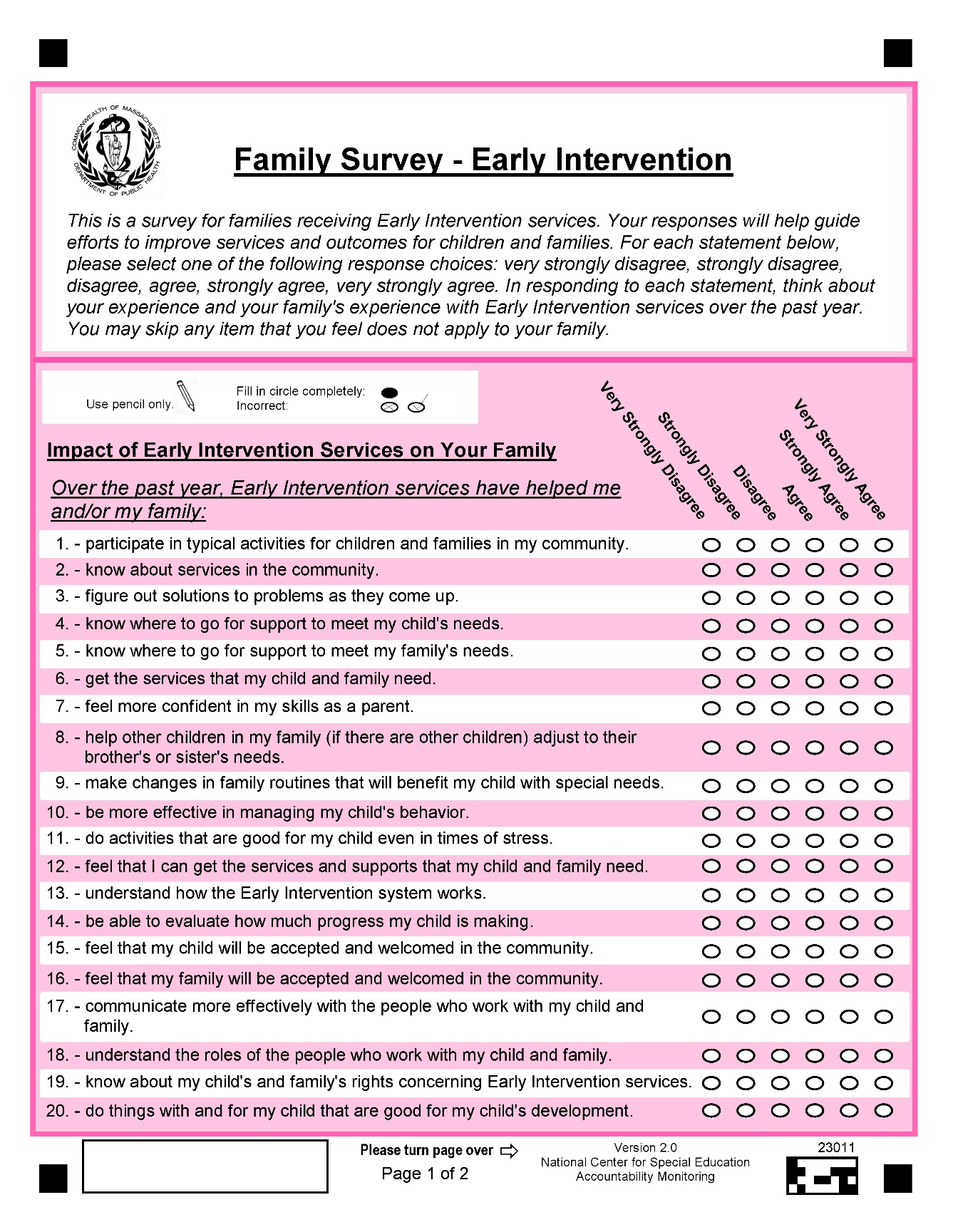 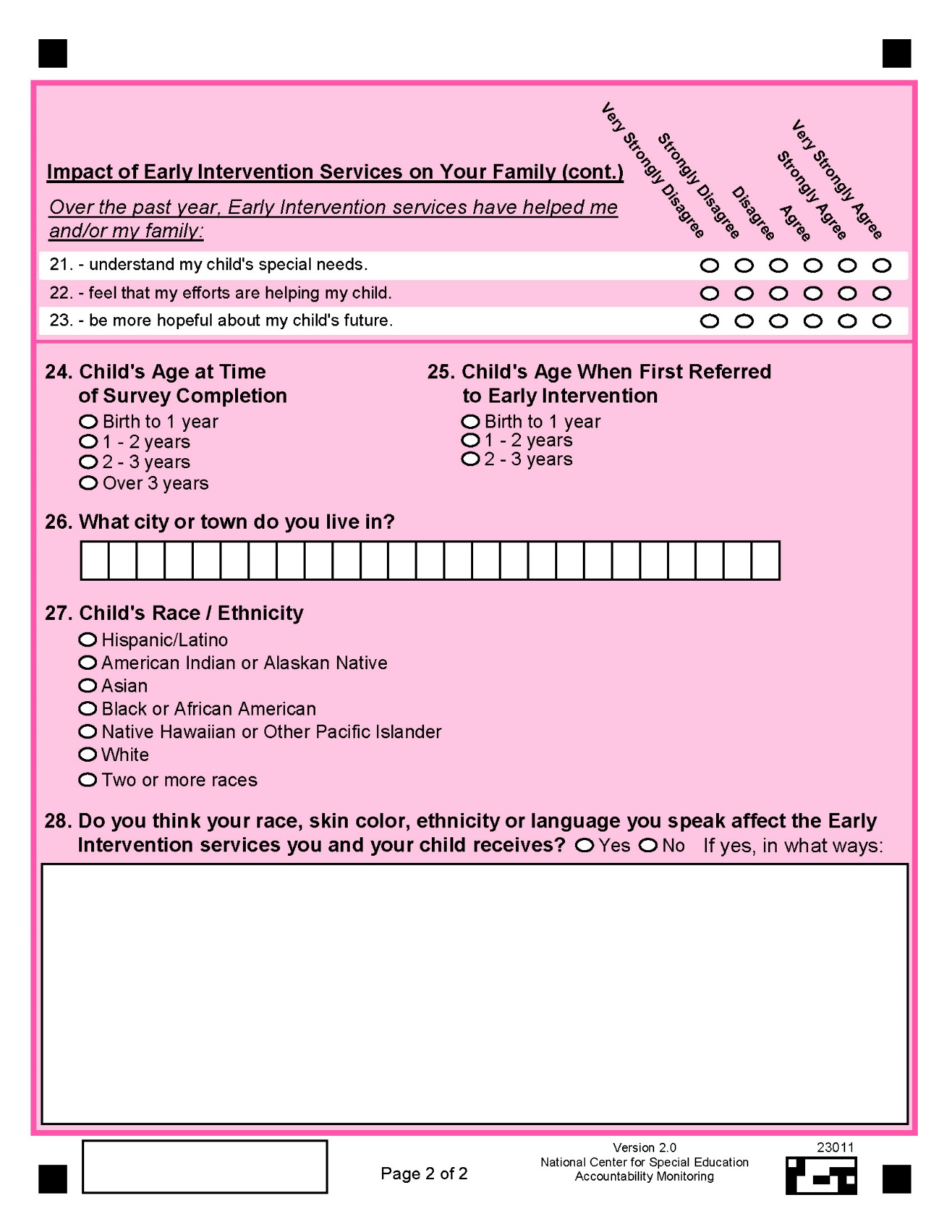 APPENDIX C: RESPONSE FREQUENCIES BY ITEMAppendix D: WINSTEPS Control File&INST  ; THIS FILE MUST BE SAVED AS ASCII DOS TEXT BEFORE USE WITH WINSTEPSTitle="MA Impact on Families Scale: June 2023, parameters fixed to 2010 values"ITEM1=2DELIMITER=TAB ;	specifies a tab as a delimiter;FITI=7;FITP=7ITLEN=15 ;max length of item labelLCONV=0.0001RCONV=0.001RESCOR=2NEWSCR="112345"DATA=C:\Users\13059\OneDrive\Documents\Consulting\Massechussets\2023C\MA_C_2023_Data.txt; Name of data file NI=23XWIDE = 1CODES = "123456" IAFILE=*1 677.52 656.03 559.2 ;fixed to 2010 value4 608.85 639.86 539.07 559.38 608.2 ;fixed to 2010 value9 576.810 583.511 540.412 564.513 552.914 534.415 559.116 562.217 555.918 545.519 538.920 497.821 516.122 498.123 507.5 ;fixed to 2010 value*SAFILE=*  2 = -220.93  3 = -147.88  4 = 55.95  5 = 128.99  *NAME1 = 1; Column containing person nameNAMLEN = 15; Length of person namePRCOMP=S UDECIM=2UMEAN=568.3USCALE=58.91CSV=SHLINES=NIFILE=ItemStats.sav ;Name of file containing item-level statisticsPFILE=PersonStats.sav ;Name of file containing person-level statisticsREALSE=Y TABLES=1110000001001100000000100011&ENDQ1Q2Q3Q4Q5Q6Q7Q8Q9Q10Q11Q12Q13Q14Q15Q16Q17Q18Q19Q20Q21Q22Q23END NAMESAppendix E: Selected WINSTEPS OutputTABLE 1.2 MA Impact on Families Scale: June 2023 ZOU042WS.TXTf Jun  6 2023 18:10sINPUT: 3898 PERSON  23 ITEM  REPORTED: 3898 PERSON  23 ITEM  5 CATS WINSTEPS 4.4.7----------------------------------------------------------------------------------MEASURE    PERSON - MAP - ITEM               <more>|<rare>  900 .############  +                  . T|                     |                     |                 .#  |                  .  |                 .#  |                 .#  |  800            .#  +                  .  |                  . S|                 .#  |                 .#  |                  .  |                 .#  |  700            .#  +                 .#  |                 .#  |  Q1                .##  |               .### M|T Q2                .##  |  Q5                 .#  |                 .#  |S  600            .#  +  Q4     Q8                 .#  |                 .#  |  Q10    Q9                 .#  |M Q12    Q15    Q16    Q3     Q7                 .#  |  Q13    Q17    Q18                 .# S|  Q11    Q14    Q19    Q6               .###  |                  .  |S Q21    Q23  500             .  +  Q20    Q22                  .  |                  .  |T                  .  |                  .  |                  .  |                  .  |                  . T|  400             .  +                  .  |                  .  |                  .  |                     |                  .  |                  .  |  300             .  +                  .  |                  .  |                     |                  .  |                  .  |                  .  |                  .  |  200                +                  .  |                     |                  .  |                     |                     |                     |                     |  100            .#  +               <less>|<freq> EACH "#" IS 67: EACH "." IS 1 TO 66TABLE 3.1 MA Impact on Families Scale: June 2023 ZOU042WS.TXTf Jun  6 2023 18:10sINPUT: 3898 PERSON  23 ITEM  REPORTED: 3898 PERSON  23 ITEM  5 CATS WINSTEPS 4.4.7----------------------------------------------------------------------------------     SUMMARY OF 3051 MEASURED (NON-EXTREME) PERSON-------------------------------------------------------------------------------|          TOTAL                          REAL         INFIT        OUTFIT    ||          SCORE     COUNT     MEASURE    S.E.      MNSQ   ZSTD   MNSQ   ZSTD ||-----------------------------------------------------------------------------|| MEAN      87.3      22.4      653.02   25.66       .97   -.43    .98   -.40 ||  SEM        .3        .0        2.15     .20       .01    .04    .01    .04 || P.SD      18.5       1.9      118.83   11.22       .65   2.02    .82   1.94 || S.SD      18.5       1.9      118.85   11.22       .65   2.02    .82   1.94 || MAX.     114.0      23.0      897.30  165.62      7.29   9.86   9.90   9.75 || MIN.       3.0       1.0      160.71   17.70       .00  -5.94    .00  -5.49 ||-----------------------------------------------------------------------------|| REAL RMSE  28.00 TRUE SD  115.48  SEPARATION  4.12  PERSON RELIABILITY  .94 ||MODEL RMSE  25.22 TRUE SD  116.12  SEPARATION  4.61  PERSON RELIABILITY  .95 || S.E. OF PERSON MEAN = 2.15                                                  |-------------------------------------------------------------------------------  MAXIMUM EXTREME SCORE:    776 PERSON 19.9%  MINIMUM EXTREME SCORE:     71 PERSON 1.8%     SUMMARY OF 3898 MEASURED (EXTREME AND NON-EXTREME) PERSON-------------------------------------------------------------------------------|          TOTAL                          REAL         INFIT        OUTFIT    ||          SCORE     COUNT     MEASURE    S.E.      MNSQ   ZSTD   MNSQ   ZSTD ||-----------------------------------------------------------------------------|| MEAN      91.4      22.5      705.39   43.59                                ||  SEM        .3        .0        2.97     .57                                || P.SD      21.8       1.7      185.18   35.45                                || S.SD      21.8       1.7      185.20   35.45                                || MAX.     115.0      23.0      969.87  165.62                                || MIN.       3.0       1.0       73.62   17.70                                ||-----------------------------------------------------------------------------|| REAL RMSE  56.18 TRUE SD  176.45  SEPARATION  3.14  PERSON RELIABILITY  .91 ||MODEL RMSE  55.14 TRUE SD  176.78  SEPARATION  3.21  PERSON RELIABILITY  .91 || S.E. OF PERSON MEAN = 2.97                                                  |-------------------------------------------------------------------------------PERSON RAW SCORE-TO-MEASURE CORRELATION = .93CRONBACH ALPHA (KR-20) PERSON RAW SCORE "TEST" RELIABILITY = .99  SEM = 1.86     SUMMARY OF 23 MEASURED (NON-EXTREME) ITEM-------------------------------------------------------------------------------|          TOTAL                          REAL         INFIT        OUTFIT    ||          SCORE     COUNT     MEASURE    S.E.      MNSQ   ZSTD   MNSQ   ZSTD ||-----------------------------------------------------------------------------|| MEAN   15497.3    3811.7      564.41    1.88       .92  -4.15    .99  -1.66 ||  SEM     160.6      21.7        9.85     .03       .06   1.35    .08   1.24 || P.SD     753.5     101.7       46.20     .14       .30   6.34    .36   5.83 || S.SD     770.4     103.9       47.24     .14       .31   6.48    .37   5.96 || MAX.   16487.0    3882.0      677.50    2.36      1.94   9.90   2.22   9.90 || MIN.   12978.0    3383.0      497.80    1.74       .62  -9.90    .60  -9.90 ||-----------------------------------------------------------------------------|| REAL RMSE   1.89 TRUE SD   46.16  SEPARATION 24.48  ITEM   RELIABILITY 1.00 ||MODEL RMSE   1.82 TRUE SD   46.17  SEPARATION 25.36  ITEM   RELIABILITY 1.00 || S.E. OF ITEM MEAN = 9.85                                                    |-------------------------------------------------------------------------------ITEM RAW SCORE-TO-MEASURE CORRELATION = -.70Global statistics: please see Table 44.UMEAN=568.3000 USCALE=58.9100TABLE 3.2 MA Impact on Families Scale: June 2023 ZOU042WS.TXTf Jun  6 2023 18:10sINPUT: 3898 PERSON  23 ITEM  REPORTED: 3898 PERSON  23 ITEM  5 CATS WINSTEPS 4.4.7----------------------------------------------------------------------------------SUMMARY OF CATEGORY STRUCTURE.  Model="R"---------------------------------------------------------------------|CATEGORY     OBSERVED|OBSVD SAMPLE|INFIT OUTFIT|| ANDRICH |CATEGORY||LABEL   SCORE COUNT %|AVRGE EXPECT|  MNSQ  MNSQ||THRESHOLD| MEASURE||---------------------+------------+------------++---------+--------||    1   1    2433   3|-200.0  -263|  1.54  1.63||  NONE   |-295.89)| 1|    2   2    2232   3|-100.7  -140|   .97  1.01|| -220.93A|-185.38 | 3|    3   3   22187  25| -5.89  1.45|   .97  1.19|| -147.88A| -45.97 | 4|    4   4   21105  24| 95.34 80.29|   .88   .81||   55.95A|  93.44 | 5|    5   5   39712  45|211.62 224.9|   .95   .99||  128.99A|(203.95)| 6|---------------------+------------+------------++---------+--------|| MISSING     1985   2| 59.14      |            ||         |        |---------------------------------------------------------------------OBSERVED AVERAGE is mean of measures in category. It is not a parameter estimate.------------------------------------------------------------------------------------------------------|CATEGORY    STRUCTURE   |  SCORE-TO-MEASURE   | 50% CUM.| COHERENCE       |ESTIM| OBSERVED-EXPECTED || LABEL    MEASURE  S.E. | AT CAT. ----ZONE----|PROBABLTY| M->C C->M  RMSR |DISCR|RESIDUAL DIFFERENCE||------------------------+---------------------+---------+-----------------+-----+-------------------||   1      NONE          |-295.89) -INF -247.18|         |  74%  41% 1.3253|     |  -20.9%    -171.0 | 1|   2     -220.93A  2.47 |-185.38-247.18-127.29| -233.39 |  34%  34%  .8697|  .85|  -59.5%   -1328.2 | 3|   3     -147.88A  1.14 | -45.97-127.29  35.36| -137.31 |  73%  69%  .5832| 1.17|    3.9%     872.4 | 4|   4       55.95A   .67 |  93.44  35.36 155.24|   45.39 |  57%  64%  .5052|  .98|   13.9%    2923.7 | 5|   5      128.99A   .67 |(203.95)155.24  +INF |  141.46 |  79%  74%  .5433| 1.00|  -10.4%   -2297.0 | 6------------------------------------------------------------------------------------------------------M->C = Does Measure imply Category?C->M = Does Category imply Measure?-------------------------------------------------------------------------------------------| Category Matrix : Confusion Matrix : Matching Matrix                                    ||             Predicted Scored-Category Frequency                                         ||Obs Cat Freq|           1           2           3           4           5 |        Total ||------------+-------------------------------------------------------------+--------------||          1 |     1967.41      201.60      199.97       45.06       18.96 |      2433.00 ||          2 |      257.86      602.44     1123.41      202.19       46.11 |      2232.00 ||          3 |      347.01     2303.64    12434.97     5276.19     1825.19 |     22187.00 ||          4 |       26.67      383.75     6008.00     7917.77     6768.82 |     21105.00 ||          5 |        5.02       68.79     1548.26     4740.05    33349.88 |     39712.00 ||------------+-------------------------------------------------------------+--------------||      Total |     2603.97     3560.22    21314.60    18181.25    42008.96 |     87669.00 |-------------------------------------------------------------------------------------------        CATEGORY PROBABILITIES: MODES - Andrich thresholds at intersectionsP      -+-------+-------+-------+-------+-------+-------+-------+-R  1.0 +                                                         +O      |111                                                    55|B      |   11                                               555  |A      |     11                                           55     |B   .8 +       11                                        5       +I      |         1                  33                  5        |L      |          1               33  33               5         |I      |           1            33      3             5          |T   .6 +            1          3         3           5           +Y      |            1         3           3         5            |    .5 +             1   22  3             3   44  5             +O      |              *22  2*               344  4*              |F   .4 +             2 1    32             443    544            +       |            2   1  3  2           4   3  5   4           |R      |          22    1 3    22        4     35     4          |E      |         2       *       2      4      53      44        |S   .2 +        2       3 1       2   44      5  3       4       +P      |      22       3   11      224       5    3       44     |O      |   222       33      1    44422    55      33       444  |N      |222       333         1***     2***          333       44|S   .0 +***********************555******111**********************+E      -+-------+-------+-------+-------+-------+-------+-------+-     -400    -300    -200    -100       0     100     200     300        PERSON [MINUS] ITEM MEASURETABLE 10.1 MA Impact on Families Scale: June 202 ZOU042WS.TXT  Jun  6 2023 18:10esINPUT: 3898 PERSON  23 ITEM  REPORTED: 3898 PERSON  23 ITEM  5 CATS WINSTEPS 4.4.7----------------------------------------------------------------------------------PERSON: REAL SEP.: 3.14  REL.: .91 ... ITEM: REAL SEP.: 24.48  REL.: 1.00         ITEM STATISTICS:  MISFIT ORDER----------------------------------------------------------------------------------------------------|ENTRY   TOTAL  TOTAL           REAL |   INFIT  |  OUTFIT  |PTMEASUR-AL|EXACT MATCH|        |      ||NUMBER  SCORE  COUNT  MEASURE  S.E. |MNSQ  ZSTD|MNSQ  ZSTD|CORR.  EXP.| OBS%  EXP%|DISPLACE| ITEM ||------------------------------------+----------+----------+-----------+-----------+--------+------||     1  14368   3809  677.50A   2.36|1.94  9.90|2.22  9.90|A .79   .87| 40.0  57.7|  -52.32| Q1   ||     2  14679   3848  656.00A   2.13|1.56  9.90|1.72  9.90|B .81   .87| 43.8  57.6|  -40.35| Q2   ||     8  12978   3383  608.20A   2.07|1.21  6.94|1.42  9.90|C .84   .86| 62.1  60.0|    8.66| Q8   ||    21  15669   3783  516.10A   1.91| .96 -1.37|1.17  3.14|D .85   .79| 72.0  64.7|   35.71| Q21  ||     5  15120   3820  639.80A   1.84|1.15  5.22|1.11  3.54|E .86   .86| 55.6  59.1|  -53.26| Q5   ||     9  14568   3693  576.80A   1.82| .95 -1.67|1.03   .75|F .86   .84| 67.4  61.7|   15.17| Q9   ||     4  15735   3863  608.80A   1.74| .99  -.32| .94 -2.04|G .85   .85| 64.4  59.8|  -47.80| Q4   ||    11  15484   3826  540.40A   1.84| .89 -4.12| .99  -.11|H .86   .81| 70.5  63.8|   29.77| Q11  ||    19  15723   3851  538.90A   1.84| .86 -5.50| .99  -.16|I .85   .81| 71.4  63.7|   23.45| Q19  ||    22  16280   3865  498.10A   1.94| .90 -3.69| .94 -1.00|J .84   .77| 69.1  66.3|   36.36| Q22  ||    23  16102   3822  507.50A   1.92| .86 -5.08| .92 -1.49|K .84   .78| 73.2  65.4|   27.91| Q23  ||     6  16126   3871  539.00A   1.83| .84 -6.18| .89 -2.54|L .83   .81| 71.1  63.7|    5.09| Q6   ||     3  15985   3870  559.20A   1.80| .85 -5.83| .88 -3.29|k .84   .82| 68.1  62.6|   -8.42| Q3   ||    14  16003   3879  534.40A   1.84| .76 -9.66| .88 -2.97|j .85   .81| 73.4  64.0|   17.92| Q14  ||     7  15944   3872  559.30A   1.79| .81 -7.42| .87 -3.51|i .84   .82| 69.3  62.6|   -5.55| Q7   ||    20  16487   3876  497.80A   1.93| .79 -8.08| .86 -2.67|h .84   .77| 71.6  66.3|   27.14| Q20  ||    10  15057   3778  583.50A   1.79| .77 -9.11| .81 -5.79|g .87   .84| 69.6  61.5|    -.72| Q10  ||    13  15974   3882  552.90A   1.80| .74 -9.90| .81 -5.17|f .85   .82| 73.0  63.0|    1.25| Q13  ||    18  15528   3833  545.50A   1.83| .74 -9.90| .80 -5.17|e .87   .81| 73.0  63.5|   23.69| Q18  ||    15  15697   3793  559.10A   1.82| .69 -9.90| .67 -9.68|d .85   .82| 74.3  62.7|   -8.97| Q15  ||    16  15535   3775  562.20A   1.82| .67 -9.90| .67 -9.87|c .86   .83| 74.5  62.3|   -6.35| Q16  ||    12  15828   3865  564.50A   1.79| .63 -9.90| .60 -9.90|b .86   .83| 74.2  62.3|   -5.68| Q12  ||    17  15568   3812  555.90A   1.82| .62 -9.90| .61 -9.90|a .87   .82| 75.5  62.5|    6.65| Q17  ||------------------------------------+----------+----------+-----------+-----------+--------+------|| MEAN 15497.3 3811.7  564.41    1.88| .92  -4.1| .99  -1.7|           | 67.7  62.5|    1.28|      || P.SD   753.5  101.7   46.20     .14| .30   6.3| .36   5.8|           |  9.1   2.3|   26.79|      |----------------------------------------------------------------------------------------------------Appendix F: FFY 2022 SPP/APR DataData analysis conducted by Randall D. Penfield, Ph.D.Report generated by Piedra Data Services.For questions regarding this report, please contact Piedra Data Services at 305-254-9986.Table 1. Race/Ethnicity DistributionTable 1. Race/Ethnicity DistributionTable 1. Race/Ethnicity DistributionRace/EthnicityNPercentageHispanic/Latino78920%American Indian or Alaskan Native9<1%Asian2226%Black or African American2446%Native Hawaiian or Other Pacific Islander5<1%White2,05253%Two or more races53714%Missing401%Table 2. Survey Language DistributionTable 2. Survey Language DistributionTable 2. Survey Language DistributionVersionNPercentage*Arabic00%Chinese21<1%English3,59392%Haitian Creole5<1%Portuguese461%Spanish2336%Vietnamese00%Table 3. Region DistributionTable 3. Region DistributionTable 3. Region DistributionVersionNPercentageBoston2376%Central79920%Metro39910%Northeast95424%Southeast72919%West57815%Unknown2025%Table 4. Properties of  MeasuresTable 4. Properties of  MeasuresTable 4. Properties of  MeasuresTable 4. Properties of  MeasuresSample MeanStandard DeviationStandard Error of the Sample Mean95% Confidence Interval for the Population Mean7051853.0699.6–711.2Table 5. Percent of Families Expressing Agreement with IFS ItemsTable 5. Percent of Families Expressing Agreement with IFS ItemsTable 5. Percent of Families Expressing Agreement with IFS ItemsTable 5. Percent of Families Expressing Agreement with IFS ItemsTable 5. Percent of Families Expressing Agreement with IFS ItemsItem #Item CalibrationItemOver the past year, Early Intervention services have helped me and/or my family:%Agree in any category%Strongly/Very strongly agree%Strongly/Very strongly agree20498do things with and for my child that are good for my child’s development.97%77%77%22498feel that my efforts are helping my child.96%76%76%23508be more hopeful about my child’s future.96%75%75%3559figure out solutions to problems as they come up.96%73%73%15559feel that my child will be accepted and welcomed in the community.96%72%72%21516understand my child’s special needs. [Indicator 4c]96%72%72%13553understand how the Early Intervention system works.96%71%71%16562feel that my family will be accepted and welcomed in the community.96%71%71%19539know about my child’s and family’s rights concerning Early Intervention services. [Indicator 4a]96%69%69%6539get the services that my child and family need.95%74%74%7559feel more confident in my skills as a parent.95%73%73%14534be able to evaluate how much progress my child is making.95%73%73%Table 5. Percent of Families Expressing Agreement with IFS Items (continued)Table 5. Percent of Families Expressing Agreement with IFS Items (continued)Table 5. Percent of Families Expressing Agreement with IFS Items (continued)Table 5. Percent of Families Expressing Agreement with IFS Items (continued)Table 5. Percent of Families Expressing Agreement with IFS Items (continued)Item #Item CalibrationItemOver the past year, Early Intervention services have helped me and/or my family:%Agree in any category%Strongly/Very strongly agree%Strongly/Very strongly agree12565feel that I can get the services and supports that my child and family need.95%71%71%4609know where to go for support to meet my child’s needs.95%70%70%17556communicate more effectively with people who work with my child and family. [Indicator 4b]95%70%70%11540do activities that are good for my child even in times of stress.95%69%69%18546understand the roles of the people who work with my child and family.95%68%68%10584be more effective in managing my child’s behavior.94%67%67%5640know where to go for support to meet my family’s needs.93%65%65%9577make changes in family routines that will benefit my child with special needs.93%64%64%2656know about services in the community.91%58%58%8608help other children in my family (if there are other children) adjust to their brother’s or sister’s needs.91%58%58%1678participate in typical activities for children and families in my community.90%56%56%Table 6. Percent of Respondents Meeting or Exceeding Each of theStandards for Indicator #4Table 6. Percent of Respondents Meeting or Exceeding Each of theStandards for Indicator #4Table 6. Percent of Respondents Meeting or Exceeding Each of theStandards for Indicator #4Table 6. Percent of Respondents Meeting or Exceeding Each of theStandards for Indicator #4Indicator 4aPercent of families who report that Early Intervention services helped them know their rights 
(Item 19)Indicator 4bPercent of families who report that Early Intervention services helped them effectively communicate their children’s needs (Item 17)Indicator 4cPercent of families who report that Early Intervention services helped them help their children develop and learn(Item 21)State Target90.0%85.0%93.5%Percentage83.0%(3,234 of 3,898 met standard)79.2%(3,088 of 3,898 met standard)90.7%(3,534 of 3,898 met standard)95% Confidence Interval81.8%–84.1%77.9%–80.4%89.7%–91.6%Table 7. Percent of Respondents Meeting or Exceeding Each of theStandards for Indicator #4 by Race/EthnicityTable 7. Percent of Respondents Meeting or Exceeding Each of theStandards for Indicator #4 by Race/EthnicityTable 7. Percent of Respondents Meeting or Exceeding Each of theStandards for Indicator #4 by Race/EthnicityTable 7. Percent of Respondents Meeting or Exceeding Each of theStandards for Indicator #4 by Race/EthnicityRace/EthnicityIndicator 4aPercent of families who report that Early Intervention services helped them know their rights 
(Item 19)Indicator 4bPercent of families who report that Early Intervention services helped them effectively communicate their children’s needs (Item 17)Indicator 4cPercent of families who report that Early Intervention services helped them help their children develop and learn(Item 21)Hispanic or Latino(N = 789)86.4%(682 met standard)95% CI:83.9%–88.7%83.9%(662 met standard)95% CI:81.1%–86.3%92.9%(733 met standard)95% CI:90.9%–94.5%American Indian or Alaskan Native(N = 9)88.9%(8 met standard)95% CI:56.5%–98.0%77.8%(7 met standard)95% CI:45.3%–93.7%100%(9 met standard)95% CI:--Asian(N = 222)80.6%(179 met standard)95% CI:74.9%–85.3%75.7%(168 met standard)95% CI:69.6%–80.9%91.0%(202 met standard)95% CI:86.5%–94.1%Black or African American(N = 244)84.4%(206 met standard)95% CI:79.4%–88.4%79.5%(194 met standard)95% CI:74.0%–84.1%92.2%(225 met standard)95% CI:88.2%–95.0%Native Hawaiian or Other Pacific Islander(N = 5) --(-- met standard)95% CI:----(-- met standard)95% CI:----(-- met standard)95% CI:--Table 7. Percent of Respondents Meeting or Exceeding Each of theStandards for Indicator #4 by Race/Ethnicity (continued)Table 7. Percent of Respondents Meeting or Exceeding Each of theStandards for Indicator #4 by Race/Ethnicity (continued)Table 7. Percent of Respondents Meeting or Exceeding Each of theStandards for Indicator #4 by Race/Ethnicity (continued)Table 7. Percent of Respondents Meeting or Exceeding Each of theStandards for Indicator #4 by Race/Ethnicity (continued)Race/EthnicityIndicator 4aPercent of families who report that Early Intervention services helped them know their rights 
(Item 19)Indicator 4bPercent of families who report that Early Intervention services helped them effectively communicate their children’s needs(Item 17)Indicator 4cPercent of families who report that Early Intervention services helped them help their children develop and learn(Item 21)White(N = 2,052)83.1%(1,706 met standard)95% CI:81.5%–84.7%79.1%(1,623 met standard)95% CI:77.3%–80.8%90.9%(1,865 met standard)95% CI:89.6%–92.1%Two or more races(N = 537)79.0%(424 met standard)95% CI:75.3%–82.2%76.0%(408 met standard)95% CI:72.2%–79.4%87.5%(470 met standard)95% CI:84.5%–90.1%Missing(N = 40)62.5%(25 met standard)95% CI:47.0%–75.8%55.0%(22 met standard)95% CI:39.8%–69.3%65.0%(26 met standard)95% CI:49.5%–77.9%Table 8. Percent of Respondents Meeting or Exceeding Each of theStandards for Indicator #4 by Survey LanguageTable 8. Percent of Respondents Meeting or Exceeding Each of theStandards for Indicator #4 by Survey LanguageTable 8. Percent of Respondents Meeting or Exceeding Each of theStandards for Indicator #4 by Survey LanguageTable 8. Percent of Respondents Meeting or Exceeding Each of theStandards for Indicator #4 by Survey LanguageSurvey LanguageIndicator 4aPercent of families who report that Early Intervention services helped them know their rights 
(Item 19)Indicator 4bPercent of families who report that Early Intervention services helped them effectively communicate their children’s needs (Item 17)Indicator 4cPercent of families who report that Early Intervention services helped them help their children develop and learn(Item 21)Chinese(N = 21)71.4%(15 met standard)95% CI:50.0%–86.2%71.4%(15 met standard)95% CI:50.0%–86.2%95.2%(20 met standard)95% CI:77.3%–99.2%English(N = 3,593)82.7%(2,971 met standard)95% CI:81.4%–83.9%78.7%(2,828 met standard)95% CI:77.3%–80.0%90.5%(3,252 met standard)95% CI:89.5%–91.4%Haitian Creole(N = 5) --(-- met standard)95% CI:----(-- met standard)95% CI:----(-- met standard)95% CI:--Portuguese(N = 46)76.1%(35 met standard)95% CI:62.1%–86.1%73.9%(34 met standard)95% CI:59.7%–84.4%95.7%(44 met standard)95% CI:85.5%–98.8%Spanish(N = 233)89.3%(208 met standard)95% CI:84.6%–92.6%88.4%(206 met standard)95% CI:83.7%–91.9%91.4%(213 met standard)95% CI:87.1%–94.4%Table 9. Percent of Respondents Meeting or Exceeding Each of theStandards for Indicator #4 by RegionTable 9. Percent of Respondents Meeting or Exceeding Each of theStandards for Indicator #4 by RegionTable 9. Percent of Respondents Meeting or Exceeding Each of theStandards for Indicator #4 by RegionTable 9. Percent of Respondents Meeting or Exceeding Each of theStandards for Indicator #4 by RegionTable 9. Percent of Respondents Meeting or Exceeding Each of theStandards for Indicator #4 by RegionRegionNIndicator 4aIndicator 4bIndicator 4cBoston23781.4%78.1%89.9%Central79981.2%77.3%90.6%Metro39981.0%76.4%89.2%Northeast95486.0%82.7%91.5%Southeast72983.5%80.8%91.1%West57884.6%79.4%92.0%Unknown20274.8%70.8%85.1%Table 10. Percent of Respondents Meeting or Exceeding Each of theStandards for Indicator #4 by ProgramTable 10. Percent of Respondents Meeting or Exceeding Each of theStandards for Indicator #4 by ProgramTable 10. Percent of Respondents Meeting or Exceeding Each of theStandards for Indicator #4 by ProgramTable 10. Percent of Respondents Meeting or Exceeding Each of theStandards for Indicator #4 by ProgramTable 10. Percent of Respondents Meeting or Exceeding Each of theStandards for Indicator #4 by ProgramProgramNIndicator4aIndicator 4bIndicator 4cArc of the South Shore/First Early Intervention Program7481%78%89%Aspire Early Intervention Program25486%82%92%Associates for Human Services Taunton Early Intervention Program15482%81%92%BAMSI Early Intervention6871%62%88%Bay Cove Early Intervention7784%82%95%BEAM Early Intervention1974%74%89%Behavioral Health Network Early Intervention5993%90%95%Boston Children's Hospital Early Intervention Program863%63%63%Cambridge/Somerville Early Intervention at Riverside11684%79%88%Center for Human Development Early Intervention Program4484%80%93%Community Healthlink Lipton Early Intervention Program10078%73%86%Criterion Boston Early Intervention Program2374%70%78%Criterion Heritage Early Intervention Program15984%78%92%Criterion Medford Early Intervention Program3577%74%83%Criterion Middlesex Early Intervention Program8482%76%92%Criterion Riverway Early Intervention Program1560%53%73%Criterion Stoneham Early Intervention Program4787%81%89%Criterion Valley Early Intervention Program16281%77%93%Criterion Wachusett Early Intervention Program8283%82%95%Criterion Worcester Early Intervention Program4982%78%94%Dimock Early Intervention Program3077%70%93%Eliot Malden Early Intervention Program2584%76%84%Enable Early Intervention2584%80%92%Harbor Area Early Intervention/North Suffolk Mental Health7882%79%87%Kennedy Donovan Center - Attleboro Early Intervention Program9089%86%92%Kennedy Donovan Center - Cape Cod & Islands Early Intervention Program7292%92%94%Kennedy Donovan Center - Greater Plymouth Early Intervention Program8179%75%86%Kennedy Donovan Center - New Bedford Early Intervention Program6483%80%88%Table 10. Percent of Respondents Meeting or Exceeding Each of theStandards for Indicator #4, by Program (continued)Table 10. Percent of Respondents Meeting or Exceeding Each of theStandards for Indicator #4, by Program (continued)Table 10. Percent of Respondents Meeting or Exceeding Each of theStandards for Indicator #4, by Program (continued)Table 10. Percent of Respondents Meeting or Exceeding Each of theStandards for Indicator #4, by Program (continued)Table 10. Percent of Respondents Meeting or Exceeding Each of theStandards for Indicator #4, by Program (continued)ProgramNIndicator4aIndicator 4bIndicator 4cKennedy Donovan Center - South Central Early Intervention Program13780%77%88%May Center for Early Intervention2383%74%96%Meeting Street Early Intervention5693%93%96%Mentor South Bay Community Services - Early Childhood, Brockton2475%71%92%Mentor South Bay Community Services - Early Childhood, Fall River/Swansea2295%95%95%Mentor South Bay Community Services - Early Childhood, Framingham1573%67%80%Mentor South Bay Community Services - Early Childhood, Lawrence4095%95%98%Mentor South Bay Community Services - Early Childhood, Lowell1182%82%82%Mentor South Bay Community Services - Early Childhood, Worcester771%71%86%Minute Man Arc Early Intervention Program7486%82%91%Northeast Arc Early Intervention - Cape Ann6284%77%92%Northeast Arc Early Intervention - Northshore1377%69%77%Northern Berkshire Early Intervention Program4477%73%86%Pediatric Development Center Early Intervention Program3686%83%92%Pediatric Development Center South Early Intervention Program1369%62%77%People Incorporated Early Intervention6878%74%94%Pernet Early Intervention Program2095%95%100%Riverside Early Intervention - Needham10281%75%85%Step One Early Intervention Program8076%75%85%The Professional Center for Child Development17084%83%91%The Reach Program of ServiceNet5090%88%100%Thom Anne Sullivan Center8978%71%85%Thom Boston Metro Early Intervention Program3784%81%92%Thom Charles River Early Intervention Program6383%83%97%Thom Marlboro Area Early Intervention Program3765%59%78%Thom Mystic Valley Early Intervention Program13491%89%96%Thom Neponset Valley Early Intervention Program3465%56%85%Thom Pentucket Area Early Intervention Program11191%86%95%Thom Springfield Infant Toddler Services10580%74%89%Thom Westfield Infant Toddler Services5988%85%92%Thom Worcester Area Early Intervention Program6887%82%93%Table 11. IFS Items in Calibration OrderTable 11. IFS Items in Calibration OrderTable 11. IFS Items in Calibration OrderItem #Item CalibrationItemOver the past year, Early Intervention services have helped me and/or my family:1678participate in typical activities for children and families in my community.2656know about services in the community.5640know where to go for support to meet my family's needs.4609know where to go for support to meet my child's needs.8608help other children in my family (if there are other children) adjust to their brother’s or sister’s needs.10584be more effective in managing my child's behavior.9577make changes in family routines that will benefit my child with special needs.12565feel that I can get the services and supports that my child and family need.16562feel that my family will be accepted and welcomed in the community.7559feel more confident in my skills as a parent.3559figure out solutions to problems as they come up.15559feel that my child will be accepted and welcomed in the community.17556communicate more effectively with people who work with my child and family.13553understand how the Early Intervention system works.18546understand the roles of the people who work with my child and family.11540do activities that are good for my child even in times of stress.6539get the services that my child and family need.19539know about my child's and family's rights concerning Early Intervention services.14534be able to evaluate how much progress my child is making.21516understand my child's special needs.23508be more hopeful about my child’s future.22498feel that my efforts are helping my child.20498do things with and for my child that are good for my child's development.Table 12. Calibration, Fit, and Discrimination of the  ItemsTable 12. Calibration, Fit, and Discrimination of the  ItemsTable 12. Calibration, Fit, and Discrimination of the  ItemsTable 12. Calibration, Fit, and Discrimination of the  ItemsTable 12. Calibration, Fit, and Discrimination of the  ItemsItem #Item CalibrationInfitOutfitDiscriminationQ16781.942.220.79Q26561.561.720.81Q35590.850.880.84Q46090.990.940.85Q56401.151.110.86Q65390.840.890.83Q75590.810.870.84Q86081.211.420.84Q95770.951.030.86Q105840.770.810.87Q115400.890.990.86Q125650.630.600.86Q135530.740.810.85Q145340.760.880.85Q155590.690.670.85Q165620.670.670.86Q175560.620.610.87Q185460.740.800.87Q195390.860.990.85Q204980.790.860.84Q215160.961.170.85Q224980.900.940.84Q235080.860.920.84Fiscal YearSurveys DistributedSurveys CompletedResponse Rate2006–0713,6756654.86%2007–0815,3502,23914.59%2008–0915,3502,27014.79%2009–1011,0573,81934.54%2010–118,9432,77631.04%2011–129,1143,45037.85%2012–139,6643,82939.62%2013–1410,5143,99037.95%2014–1511,1333,93035.30%2015–1612,3284,75038.53%2016–1712,1804,54837.34%2017–1812,1614,46136.68%2018–1913,5424,71934.85%2019–203,3371,21536.41%2020–218,2832,45829.68%2021–226,0742,80446.16%2022–2313,8723,89828.10%Fiscal YearIndicator 4aIndicator 4bIndicator4c2006–0774.9%71.6%85.9%2007–0877.6%74.6%85.6%2008–0978.6%75.1%86.3%2009–1081.5%78.3%88.0%2010–1181.3%78.9%89.3%2011–1286.0%82.9%91.9%2012–1384.9%82.0%91.1%2013–1485.4%82.7%92.3%2014–1586.2%83.4%92.4%2015–1686.0%83.1%92.3%2016–1786.7%84.2%93.6%2017–1886.8%84.1%93.1%2018–1987.4%84.9%93.9%2019–2087.1%84.5%93.9%2020–2182.8%78.5%90.8%2021–2283.5%80.0%91.4%2022–2383.0%79.2%90.7%Q1 - Over the past year, Early Intervention services have helped me and/or my family participate in typical activities for children and families in my community.Q1 - Over the past year, Early Intervention services have helped me and/or my family participate in typical activities for children and families in my community.Q1 - Over the past year, Early Intervention services have helped me and/or my family participate in typical activities for children and families in my community.Q1 - Over the past year, Early Intervention services have helped me and/or my family participate in typical activities for children and families in my community.Q1 - Over the past year, Early Intervention services have helped me and/or my family participate in typical activities for children and families in my community.Q1 - Over the past year, Early Intervention services have helped me and/or my family participate in typical activities for children and families in my community.FrequencyPercentValid PercentCumulative PercentValidVery Strongly Disagree1022.62.72.7ValidStrongly Disagree521.31.44.0ValidDisagree2326.06.110.1ValidAgree128933.133.844.0ValidStrongly Agree78720.220.764.6ValidVery Strongly Agree134734.635.4100.0ValidTotal380997.7100.0MissingSystem892.3TotalTotal3898100.0Q2 - Over the past year, Early Intervention services have helped me and/or my family know about services in the community.Q2 - Over the past year, Early Intervention services have helped me and/or my family know about services in the community.Q2 - Over the past year, Early Intervention services have helped me and/or my family know about services in the community.Q2 - Over the past year, Early Intervention services have helped me and/or my family know about services in the community.Q2 - Over the past year, Early Intervention services have helped me and/or my family know about services in the community.Q2 - Over the past year, Early Intervention services have helped me and/or my family know about services in the community.FrequencyPercentValid PercentCumulative PercentValidVery Strongly Disagree952.42.52.5ValidStrongly Disagree451.21.23.6ValidDisagree1894.84.98.5ValidAgree127432.733.141.7ValidStrongly Agree88622.723.064.7ValidVery Strongly Agree135934.935.3100.0ValidTotal384898.7100.0MissingSystem501.3TotalTotal3898100.0Q3 - Over the past year, Early Intervention services have helped me and/or my family figure out solutions to problems as they come up.Q3 - Over the past year, Early Intervention services have helped me and/or my family figure out solutions to problems as they come up.Q3 - Over the past year, Early Intervention services have helped me and/or my family figure out solutions to problems as they come up.Q3 - Over the past year, Early Intervention services have helped me and/or my family figure out solutions to problems as they come up.Q3 - Over the past year, Early Intervention services have helped me and/or my family figure out solutions to problems as they come up.Q3 - Over the past year, Early Intervention services have helped me and/or my family figure out solutions to problems as they come up.FrequencyPercentValid PercentCumulative PercentValidVery Strongly Disagree872.22.22.2ValidStrongly Disagree22.6.62.8ValidDisagree541.41.44.2ValidAgree86822.322.426.6ValidStrongly Agree103126.426.653.3ValidVery Strongly Agree180846.446.7100.0ValidTotal387099.3100.0MissingSystem28.7TotalTotal3898100.0Q4 - Over the past year, Early Intervention services have helped me and/or my family know where to go for support to meet my child's needs.Q4 - Over the past year, Early Intervention services have helped me and/or my family know where to go for support to meet my child's needs.Q4 - Over the past year, Early Intervention services have helped me and/or my family know where to go for support to meet my child's needs.Q4 - Over the past year, Early Intervention services have helped me and/or my family know where to go for support to meet my child's needs.Q4 - Over the past year, Early Intervention services have helped me and/or my family know where to go for support to meet my child's needs.Q4 - Over the past year, Early Intervention services have helped me and/or my family know where to go for support to meet my child's needs.FrequencyPercentValid PercentCumulative PercentValidVery Strongly Disagree862.22.22.2ValidStrongly Disagree29.7.83.0ValidDisagree862.22.25.2ValidAgree94524.224.529.7ValidStrongly Agree97224.925.254.8ValidVery Strongly Agree174544.845.2100.0ValidTotal386399.1100.0MissingSystem35.9TotalTotal3898100.0Q5 - Over the past year, Early Intervention services have helped me and/or my family know where to go for support to meet my family's needs.Q5 - Over the past year, Early Intervention services have helped me and/or my family know where to go for support to meet my family's needs.Q5 - Over the past year, Early Intervention services have helped me and/or my family know where to go for support to meet my family's needs.Q5 - Over the past year, Early Intervention services have helped me and/or my family know where to go for support to meet my family's needs.Q5 - Over the past year, Early Intervention services have helped me and/or my family know where to go for support to meet my family's needs.Q5 - Over the past year, Early Intervention services have helped me and/or my family know where to go for support to meet my family's needs.FrequencyPercentValid PercentCumulative PercentValidVery Strongly Disagree922.42.42.4ValidStrongly Disagree36.9.93.4ValidDisagree1333.43.56.8ValidAgree109128.028.635.4ValidStrongly Agree88722.823.258.6ValidVery Strongly Agree158140.641.4100.0ValidTotal382098.0100.0MissingSystem782.0TotalTotal3898100.0Q6 - Over the past year, Early Intervention services have helped me and/or my family get the services that my child and family need.Q6 - Over the past year, Early Intervention services have helped me and/or my family get the services that my child and family need.Q6 - Over the past year, Early Intervention services have helped me and/or my family get the services that my child and family need.Q6 - Over the past year, Early Intervention services have helped me and/or my family get the services that my child and family need.Q6 - Over the past year, Early Intervention services have helped me and/or my family get the services that my child and family need.Q6 - Over the past year, Early Intervention services have helped me and/or my family get the services that my child and family need.FrequencyPercentValid PercentCumulative PercentValidVery Strongly Disagree802.12.12.1ValidStrongly Disagree27.7.72.8ValidDisagree761.92.04.7ValidAgree81320.921.025.7ValidStrongly Agree94724.324.550.2ValidVery Strongly Agree192849.549.8100.0ValidTotal387199.3100.0MissingSystem27.7TotalTotal3898100.0Q7 - Over the past year, Early Intervention services have helped me and/or my family feel more confident in my skills as a parent.Q7 - Over the past year, Early Intervention services have helped me and/or my family feel more confident in my skills as a parent.Q7 - Over the past year, Early Intervention services have helped me and/or my family feel more confident in my skills as a parent.Q7 - Over the past year, Early Intervention services have helped me and/or my family feel more confident in my skills as a parent.Q7 - Over the past year, Early Intervention services have helped me and/or my family feel more confident in my skills as a parent.Q7 - Over the past year, Early Intervention services have helped me and/or my family feel more confident in my skills as a parent.FrequencyPercentValid PercentCumulative PercentValidVery Strongly Disagree761.92.02.0ValidStrongly Disagree26.7.72.6ValidDisagree872.22.24.9ValidAgree87522.422.627.5ValidStrongly Agree99725.625.753.2ValidVery Strongly Agree181146.546.8100.0ValidTotal387299.3100.0MissingSystem26.7TotalTotal3898100.0Q8 - Over the past year, Early Intervention services have helped me and/or my family help other children in my family (if there are other children) adjust to their brother's or sister's needs.Q8 - Over the past year, Early Intervention services have helped me and/or my family help other children in my family (if there are other children) adjust to their brother's or sister's needs.Q8 - Over the past year, Early Intervention services have helped me and/or my family help other children in my family (if there are other children) adjust to their brother's or sister's needs.Q8 - Over the past year, Early Intervention services have helped me and/or my family help other children in my family (if there are other children) adjust to their brother's or sister's needs.Q8 - Over the past year, Early Intervention services have helped me and/or my family help other children in my family (if there are other children) adjust to their brother's or sister's needs.Q8 - Over the past year, Early Intervention services have helped me and/or my family help other children in my family (if there are other children) adjust to their brother's or sister's needs.FrequencyPercentValid PercentCumulative PercentValidVery Strongly Disagree782.02.32.3ValidStrongly Disagree34.91.03.3ValidDisagree1884.85.68.9ValidAgree111128.532.841.7ValidStrongly Agree70318.020.862.5ValidVery Strongly Agree126932.637.5100.0ValidTotal338386.8100.0MissingSystem51513.2TotalTotal3898100.0Q9 - Over the past year, Early Intervention services have helped me and/or my family make changes in family routines that will benefit my child with special needs.Q9 - Over the past year, Early Intervention services have helped me and/or my family make changes in family routines that will benefit my child with special needs.Q9 - Over the past year, Early Intervention services have helped me and/or my family make changes in family routines that will benefit my child with special needs.Q9 - Over the past year, Early Intervention services have helped me and/or my family make changes in family routines that will benefit my child with special needs.Q9 - Over the past year, Early Intervention services have helped me and/or my family make changes in family routines that will benefit my child with special needs.Q9 - Over the past year, Early Intervention services have helped me and/or my family make changes in family routines that will benefit my child with special needs.FrequencyPercentValid PercentCumulative PercentValidVery Strongly Disagree751.92.02.0ValidStrongly Disagree27.7.72.8ValidDisagree1413.63.86.6ValidAgree108327.829.335.9ValidStrongly Agree90023.124.460.3ValidVery Strongly Agree146737.639.7100.0ValidTotal369394.7100.0MissingSystem2055.3TotalTotal3898100.0Q10 - Over the past year, Early Intervention services have helped me and/or my family be more effective in managing my child's behavior.Q10 - Over the past year, Early Intervention services have helped me and/or my family be more effective in managing my child's behavior.Q10 - Over the past year, Early Intervention services have helped me and/or my family be more effective in managing my child's behavior.Q10 - Over the past year, Early Intervention services have helped me and/or my family be more effective in managing my child's behavior.Q10 - Over the past year, Early Intervention services have helped me and/or my family be more effective in managing my child's behavior.Q10 - Over the past year, Early Intervention services have helped me and/or my family be more effective in managing my child's behavior.FrequencyPercentValid PercentCumulative PercentValidVery Strongly Disagree761.92.02.0ValidStrongly Disagree26.7.72.7ValidDisagree1233.23.36.0ValidAgree103926.727.533.5ValidStrongly Agree97825.125.959.3ValidVery Strongly Agree153639.440.7100.0ValidTotal377896.9100.0MissingSystem1203.1TotalTotal3898100.0Q11 - Over the past year, Early Intervention services have helped me and/or my family do activities that are good for my child even in times of stress.Q11 - Over the past year, Early Intervention services have helped me and/or my family do activities that are good for my child even in times of stress.Q11 - Over the past year, Early Intervention services have helped me and/or my family do activities that are good for my child even in times of stress.Q11 - Over the past year, Early Intervention services have helped me and/or my family do activities that are good for my child even in times of stress.Q11 - Over the past year, Early Intervention services have helped me and/or my family do activities that are good for my child even in times of stress.Q11 - Over the past year, Early Intervention services have helped me and/or my family do activities that are good for my child even in times of stress.FrequencyPercentValid PercentCumulative PercentValidVery Strongly Disagree782.02.02.0ValidStrongly Disagree22.6.62.6ValidDisagree1012.62.65.3ValidAgree98725.325.831.1ValidStrongly Agree96924.925.356.4ValidVery Strongly Agree166942.843.6100.0ValidTotal382698.2100.0MissingSystem721.8TotalTotal3898100.0Q12 - Over the past year, Early Intervention services have helped me and/or my family feel that I can get the services and supports that my child and family need.Q12 - Over the past year, Early Intervention services have helped me and/or my family feel that I can get the services and supports that my child and family need.Q12 - Over the past year, Early Intervention services have helped me and/or my family feel that I can get the services and supports that my child and family need.Q12 - Over the past year, Early Intervention services have helped me and/or my family feel that I can get the services and supports that my child and family need.Q12 - Over the past year, Early Intervention services have helped me and/or my family feel that I can get the services and supports that my child and family need.Q12 - Over the past year, Early Intervention services have helped me and/or my family feel that I can get the services and supports that my child and family need.FrequencyPercentValid PercentCumulative PercentValidVery Strongly Disagree902.32.32.3ValidStrongly Disagree19.5.52.8ValidDisagree912.32.45.2ValidAgree92723.824.029.2ValidStrongly Agree93424.024.253.3ValidVery Strongly Agree180446.346.7100.0ValidTotal386599.2100.0MissingSystem33.8TotalTotal3898100.0Q13 - Over the past year, Early Intervention services have helped me and/or my family understand how the Early Intervention system works.Q13 - Over the past year, Early Intervention services have helped me and/or my family understand how the Early Intervention system works.Q13 - Over the past year, Early Intervention services have helped me and/or my family understand how the Early Intervention system works.Q13 - Over the past year, Early Intervention services have helped me and/or my family understand how the Early Intervention system works.Q13 - Over the past year, Early Intervention services have helped me and/or my family understand how the Early Intervention system works.Q13 - Over the past year, Early Intervention services have helped me and/or my family understand how the Early Intervention system works.FrequencyPercentValid PercentCumulative PercentValidVery Strongly Disagree772.02.02.0ValidStrongly Disagree20.5.52.5ValidDisagree671.71.74.2ValidAgree94724.324.428.6ValidStrongly Agree95324.424.553.2ValidVery Strongly Agree181846.646.8100.0ValidTotal388299.6100.0MissingSystem16.4TotalTotal3898100.0Q14 - Over the past year, Early Intervention services have helped me and/or my family be able to evaluate how much progress my child is making.Q14 - Over the past year, Early Intervention services have helped me and/or my family be able to evaluate how much progress my child is making.Q14 - Over the past year, Early Intervention services have helped me and/or my family be able to evaluate how much progress my child is making.Q14 - Over the past year, Early Intervention services have helped me and/or my family be able to evaluate how much progress my child is making.Q14 - Over the past year, Early Intervention services have helped me and/or my family be able to evaluate how much progress my child is making.Q14 - Over the past year, Early Intervention services have helped me and/or my family be able to evaluate how much progress my child is making.FrequencyPercentValid PercentCumulative PercentValidVery Strongly Disagree772.02.02.0ValidStrongly Disagree24.6.62.6ValidDisagree902.32.34.9ValidAgree85822.022.127.0ValidStrongly Agree100225.725.852.9ValidVery Strongly Agree182846.947.1100.0ValidTotal387999.5100.0MissingSystem19.5TotalTotal3898100.0Q15 - Over the past year, Early Intervention services have helped me and/or my family feel that my child will be accepted and welcomed in the community.Q15 - Over the past year, Early Intervention services have helped me and/or my family feel that my child will be accepted and welcomed in the community.Q15 - Over the past year, Early Intervention services have helped me and/or my family feel that my child will be accepted and welcomed in the community.Q15 - Over the past year, Early Intervention services have helped me and/or my family feel that my child will be accepted and welcomed in the community.Q15 - Over the past year, Early Intervention services have helped me and/or my family feel that my child will be accepted and welcomed in the community.Q15 - Over the past year, Early Intervention services have helped me and/or my family feel that my child will be accepted and welcomed in the community.FrequencyPercentValid PercentCumulative PercentValidVery Strongly Disagree751.92.02.0ValidStrongly Disagree22.6.62.6ValidDisagree711.81.94.4ValidAgree89022.823.527.9ValidStrongly Agree88722.823.451.3ValidVery Strongly Agree184847.448.7100.0ValidTotal379397.3100.0MissingSystem1052.7TotalTotal3898100.0Q16 - Over the past year, Early Intervention services have helped me and/or my family feel that my family will be accepted and welcomed in the community.Q16 - Over the past year, Early Intervention services have helped me and/or my family feel that my family will be accepted and welcomed in the community.Q16 - Over the past year, Early Intervention services have helped me and/or my family feel that my family will be accepted and welcomed in the community.Q16 - Over the past year, Early Intervention services have helped me and/or my family feel that my family will be accepted and welcomed in the community.Q16 - Over the past year, Early Intervention services have helped me and/or my family feel that my family will be accepted and welcomed in the community.Q16 - Over the past year, Early Intervention services have helped me and/or my family feel that my family will be accepted and welcomed in the community.FrequencyPercentValid PercentCumulative PercentValidVery Strongly Disagree772.02.02.0ValidStrongly Disagree18.5.52.5ValidDisagree721.81.94.4ValidAgree93824.124.829.3ValidStrongly Agree86822.323.052.3ValidVery Strongly Agree180246.247.7100.0ValidTotal377596.8100.0MissingSystem1233.2TotalTotal3898100.0Q17 - Over the past year, Early Intervention services have helped me and/or my family communicate more effectively with people who work with my child and family.Q17 - Over the past year, Early Intervention services have helped me and/or my family communicate more effectively with people who work with my child and family.Q17 - Over the past year, Early Intervention services have helped me and/or my family communicate more effectively with people who work with my child and family.Q17 - Over the past year, Early Intervention services have helped me and/or my family communicate more effectively with people who work with my child and family.Q17 - Over the past year, Early Intervention services have helped me and/or my family communicate more effectively with people who work with my child and family.Q17 - Over the past year, Early Intervention services have helped me and/or my family communicate more effectively with people who work with my child and family.FrequencyPercentValid PercentCumulative PercentValidVery Strongly Disagree761.92.02.0ValidStrongly Disagree21.5.62.5ValidDisagree782.02.04.6ValidAgree96224.725.229.8ValidStrongly Agree94624.324.854.6ValidVery Strongly Agree172944.445.4100.0ValidTotal381297.8100.0MissingSystem862.2TotalTotal3898100.0Q18 - Over the past year, Early Intervention services have helped me and/or my family understand the roles of the people who work with my child and family.Q18 - Over the past year, Early Intervention services have helped me and/or my family understand the roles of the people who work with my child and family.Q18 - Over the past year, Early Intervention services have helped me and/or my family understand the roles of the people who work with my child and family.Q18 - Over the past year, Early Intervention services have helped me and/or my family understand the roles of the people who work with my child and family.Q18 - Over the past year, Early Intervention services have helped me and/or my family understand the roles of the people who work with my child and family.Q18 - Over the past year, Early Intervention services have helped me and/or my family understand the roles of the people who work with my child and family.FrequencyPercentValid PercentCumulative PercentValidVery Strongly Disagree731.91.91.9ValidStrongly Disagree22.6.62.5ValidDisagree902.32.34.8ValidAgree102526.326.731.6ValidStrongly Agree93724.024.456.0ValidVery Strongly Agree168643.344.0100.0ValidTotal383398.3100.0MissingSystem651.7TotalTotal3898100.0Q19 - Over the past year, Early Intervention services have helped me and/or my family know about my child's and family's rights concerning Early Intervention services.Q19 - Over the past year, Early Intervention services have helped me and/or my family know about my child's and family's rights concerning Early Intervention services.Q19 - Over the past year, Early Intervention services have helped me and/or my family know about my child's and family's rights concerning Early Intervention services.Q19 - Over the past year, Early Intervention services have helped me and/or my family know about my child's and family's rights concerning Early Intervention services.Q19 - Over the past year, Early Intervention services have helped me and/or my family know about my child's and family's rights concerning Early Intervention services.Q19 - Over the past year, Early Intervention services have helped me and/or my family know about my child's and family's rights concerning Early Intervention services.FrequencyPercentValid PercentCumulative PercentValidVery Strongly Disagree772.02.02.0ValidStrongly Disagree19.5.52.5ValidDisagree711.81.84.3ValidAgree100925.926.230.5ValidStrongly Agree91723.523.854.3ValidVery Strongly Agree175845.145.7100.0ValidTotal385198.8100.0MissingSystem471.2TotalTotal3898100.0Q20 - Over the past year, Early Intervention services have helped me and/or my family do things with and for my child that are good for my child's development.Q20 - Over the past year, Early Intervention services have helped me and/or my family do things with and for my child that are good for my child's development.Q20 - Over the past year, Early Intervention services have helped me and/or my family do things with and for my child that are good for my child's development.Q20 - Over the past year, Early Intervention services have helped me and/or my family do things with and for my child that are good for my child's development.Q20 - Over the past year, Early Intervention services have helped me and/or my family do things with and for my child that are good for my child's development.Q20 - Over the past year, Early Intervention services have helped me and/or my family do things with and for my child that are good for my child's development.FrequencyPercentValid PercentCumulative PercentValidVery Strongly Disagree802.12.12.1ValidStrongly Disagree11.3.32.3ValidDisagree37.91.03.3ValidAgree75319.319.422.7ValidStrongly Agree91223.423.546.3ValidVery Strongly Agree208353.453.7100.0ValidTotal387699.4100.0MissingSystem22.6TotalTotal3898100.0Q21 - Over the past year, Early Intervention services have helped me and/or my family understand my child's special needs.Q21 - Over the past year, Early Intervention services have helped me and/or my family understand my child's special needs.Q21 - Over the past year, Early Intervention services have helped me and/or my family understand my child's special needs.Q21 - Over the past year, Early Intervention services have helped me and/or my family understand my child's special needs.Q21 - Over the past year, Early Intervention services have helped me and/or my family understand my child's special needs.Q21 - Over the past year, Early Intervention services have helped me and/or my family understand my child's special needs.FrequencyPercentValid PercentCumulative PercentValidVery Strongly Disagree761.92.02.0ValidStrongly Disagree16.4.42.4ValidDisagree631.61.74.1ValidAgree90223.123.827.9ValidStrongly Agree88522.723.451.3ValidVery Strongly Agree184147.248.7100.0ValidTotal378397.0100.0MissingSystem1153.0TotalTotal3898100.0Q22 - Over the past year, Early Intervention services have helped me and/or my family feel that my efforts are helping my child.Q22 - Over the past year, Early Intervention services have helped me and/or my family feel that my efforts are helping my child.Q22 - Over the past year, Early Intervention services have helped me and/or my family feel that my efforts are helping my child.Q22 - Over the past year, Early Intervention services have helped me and/or my family feel that my efforts are helping my child.Q22 - Over the past year, Early Intervention services have helped me and/or my family feel that my efforts are helping my child.Q22 - Over the past year, Early Intervention services have helped me and/or my family feel that my efforts are helping my child.FrequencyPercentValid PercentCumulative PercentValidVery Strongly Disagree822.12.12.1ValidStrongly Disagree11.3.32.4ValidDisagree441.11.13.5ValidAgree79420.420.524.1ValidStrongly Agree95324.424.748.7ValidVery Strongly Agree198150.851.3100.0ValidTotal386599.2100.0MissingSystem33.8TotalTotal3898100.0Q23 - Over the past year, Early Intervention services have helped me and/or my family be more hopeful about my child's future.Q23 - Over the past year, Early Intervention services have helped me and/or my family be more hopeful about my child's future.Q23 - Over the past year, Early Intervention services have helped me and/or my family be more hopeful about my child's future.Q23 - Over the past year, Early Intervention services have helped me and/or my family be more hopeful about my child's future.Q23 - Over the past year, Early Intervention services have helped me and/or my family be more hopeful about my child's future.Q23 - Over the past year, Early Intervention services have helped me and/or my family be more hopeful about my child's future.FrequencyPercentValid PercentCumulative PercentValidVery Strongly Disagree812.12.12.1ValidStrongly Disagree18.5.52.6ValidDisagree481.21.33.8ValidAgree80720.721.125.0ValidStrongly Agree85421.922.347.3ValidVery Strongly Agree201451.752.7100.0ValidTotal382298.1100.0MissingSystem761.9TotalTotal3898100.0Q24 - Child's Age at Time of Survey CompletionQ24 - Child's Age at Time of Survey CompletionQ24 - Child's Age at Time of Survey CompletionQ24 - Child's Age at Time of Survey CompletionQ24 - Child's Age at Time of Survey CompletionQ24 - Child's Age at Time of Survey CompletionQ24 - Child's Age at Time of Survey CompletionQ24 - Child's Age at Time of Survey CompletionQ24 - Child's Age at Time of Survey CompletionQ24 - Child's Age at Time of Survey CompletionFrequencyPercentPercentValid PercentValid PercentValid PercentCumulative PercentCumulative PercentValidBirth to 1 Yr3689.49.49.49.49.49.49.4Valid1-2 Yrs129433.233.233.233.233.242.642.6Valid2-3 Yrs215055.255.255.255.255.297.897.8ValidOver 3 Yrs611.61.61.61.61.699.499.4ValidUnknown25.6.6.6.6.6100.0100.0ValidTotal3898100.0100.0100.0100.0100.0Q25 - Child's Age When First Referred to Early InterventionQ25 - Child's Age When First Referred to Early InterventionQ25 - Child's Age When First Referred to Early InterventionQ25 - Child's Age When First Referred to Early InterventionQ25 - Child's Age When First Referred to Early InterventionQ25 - Child's Age When First Referred to Early InterventionQ25 - Child's Age When First Referred to Early InterventionQ25 - Child's Age When First Referred to Early InterventionQ25 - Child's Age When First Referred to Early InterventionQ25 - Child's Age When First Referred to Early InterventionFrequencyPercentPercentValid PercentValid PercentValid PercentCumulative PercentCumulative PercentValidBirth to 1 Yr183147.047.047.047.047.047.047.0Valid1-2 Yrs175845.145.145.145.145.192.192.1Valid2-3 Yrs2727.07.07.07.07.099.199.1ValidUnknown37.9.9.9.9.9100.0100.0ValidTotal3898100.0100.0100.0100.0100.0Q27 - Child's Race / EthnicityQ27 - Child's Race / EthnicityQ27 - Child's Race / EthnicityQ27 - Child's Race / EthnicityQ27 - Child's Race / EthnicityQ27 - Child's Race / EthnicityQ27 - Child's Race / EthnicityQ27 - Child's Race / EthnicityQ27 - Child's Race / EthnicityQ27 - Child's Race / EthnicityQ27 - Child's Race / EthnicityFrequencyFrequencyPercentValid PercentValid PercentCumulative PercentCumulative PercentValidHispanic/LatinoHispanic/LatinoHispanic/Latino78978920.220.220.220.220.2ValidAmerican Indian or Alaskan NativeAmerican Indian or Alaskan NativeAmerican Indian or Alaskan Native99.2.2.220.520.5ValidAsianAsianAsian2222225.75.75.726.226.2ValidBlack or African AmericanBlack or African AmericanBlack or African American2442446.36.36.332.432.4ValidNative Hawaiian or Other Pacific IslanderNative Hawaiian or Other Pacific IslanderNative Hawaiian or Other Pacific Islander55.1.1.132.632.6ValidWhiteWhiteWhite2052205252.652.652.685.285.2ValidTwo or more racesTwo or more racesTwo or more races53753713.813.813.899.099.0ValidUnknownUnknownUnknown40401.01.01.0100.0100.0ValidTotalTotalTotal38983898100.0100.0100.0Q28 - Do you think your race, skin color, ethnicity or language you speak affect the Early Intervention services you and your child receives?Q28 - Do you think your race, skin color, ethnicity or language you speak affect the Early Intervention services you and your child receives?Q28 - Do you think your race, skin color, ethnicity or language you speak affect the Early Intervention services you and your child receives?Q28 - Do you think your race, skin color, ethnicity or language you speak affect the Early Intervention services you and your child receives?Q28 - Do you think your race, skin color, ethnicity or language you speak affect the Early Intervention services you and your child receives?Q28 - Do you think your race, skin color, ethnicity or language you speak affect the Early Intervention services you and your child receives?FrequencyPercentValid PercentCumulative PercentValidYes772.02.02.0ValidNo377596.896.898.8ValidUnknown461.21.2100.0ValidTotal3898100.0100.0FFY 2022 SPP/APR Data NumberThe number of families to whom surveys were distributed13,872Number of respondent families participating in Part C3,898A1. Number of respondent families participating in Part C who report that early intervention services have helped the family know their rights3,234A2. Number of responses to the question of whether early intervention services have helped the family know their rights3,898B1. Number of respondent families participating in Part C who report that early intervention services have helped the family effectively communicate their children's needs3,088B2. Number of responses to the question of whether early intervention services have helped the family effectively communicate their children's needs3,898C1. Number of respondent families participating in Part C who report that early intervention services have helped the family help their children develop and learn3,534C2. Number of responses to the question of whether early intervention services have helped the family help their children develop and learn3,898